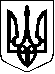 УКРАЇНАВОРОЖБЯНСЬКА  СІЛЬСЬКА РАДА ЛЕБЕДИНСЬКОГО РАЙОНУСУМСЬКОЇ ОБЛАСТІ42240 с. Ворожба вул. Лебединська ,8 Сумської області Лебединського району  телефон 35-2-31 vorozhba_rada@ukr.net   Код ЄДРПОУ  0438973318.05.2018 №382_/02-36     Дмитрію Менделееву                   Ворожбянська сільська рада надсилає Вам інформацію на «Запит на публічну інформацію» від 16.05.2018 року № 01-30/1274   про виділення та надання безоплатно земельних ділянок із земель місцевого самоврядування  для будівництва та обслуговування житлового будинку а саме:в 2013 році 10 громадянам  були надані безоплатно земельні ділянки для будівництва та обслуговування житлового будинку загальною площею 1,9206га;в 2014 році 9 громадянам були надані безоплатно  земельні ділянки для будівництва та обслуговування житлового будинку загальною площею  2,0805 га;в 2015 році 7 громадянам були надані безоплатно  земельні ділянки для будівництва та обслуговування житлового будинку загальною площею  1,75 га;в 2016 році 2 громадянам були надані безоплатно  земельні ділянки для будівництва та обслуговування житлового будинку загальною площею  0,50 га;в 2017році 3 громадянам були надані безоплатно  земельні ділянки для будівництва та обслуговування житлового будинку загальною площею  0,75 га; в 2018році 2 громадянам були надані безоплатно  земельні ділянки для      будівництва та обслуговування житлового будинку загальною площею  0,34 га;Сільський голова                                                                    С.І.Бойко